Муниципальное казенное специальное (коррекционное) образовательное учреждение для обучающихся, воспитанников с ограниченными возможностями здоровья "Специальная (коррекционная) общеобразовательная школа-интернат VIII вида г. Городца Нижегородской области"Конспект урока по чтению и развитию речи по сказке «У страха глаза велики»Ахметова Татьяна Геннадьевнаучитель начальных классовг.Городец2013 год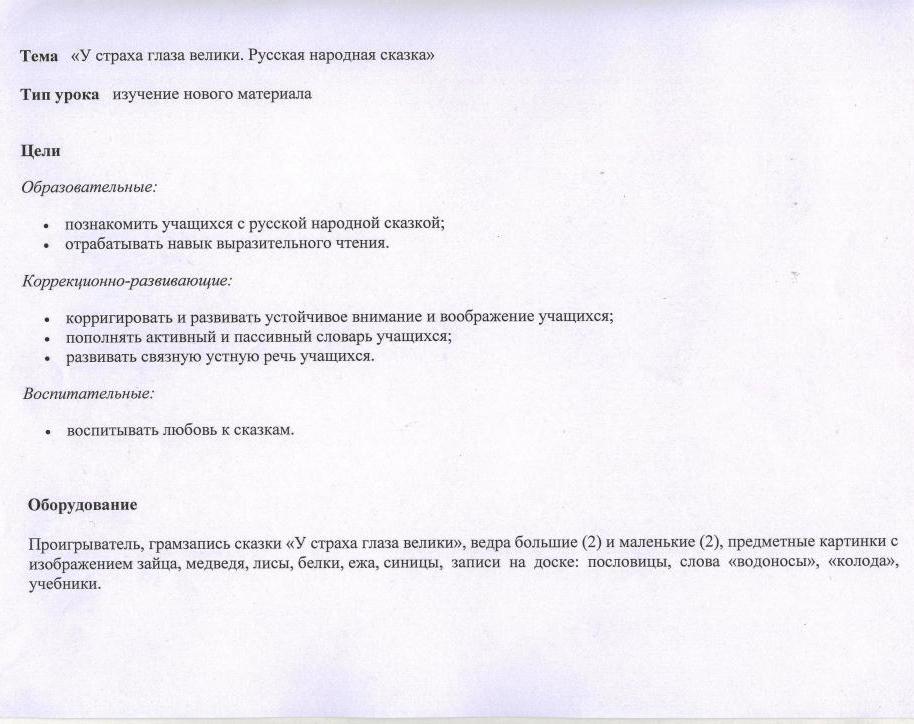 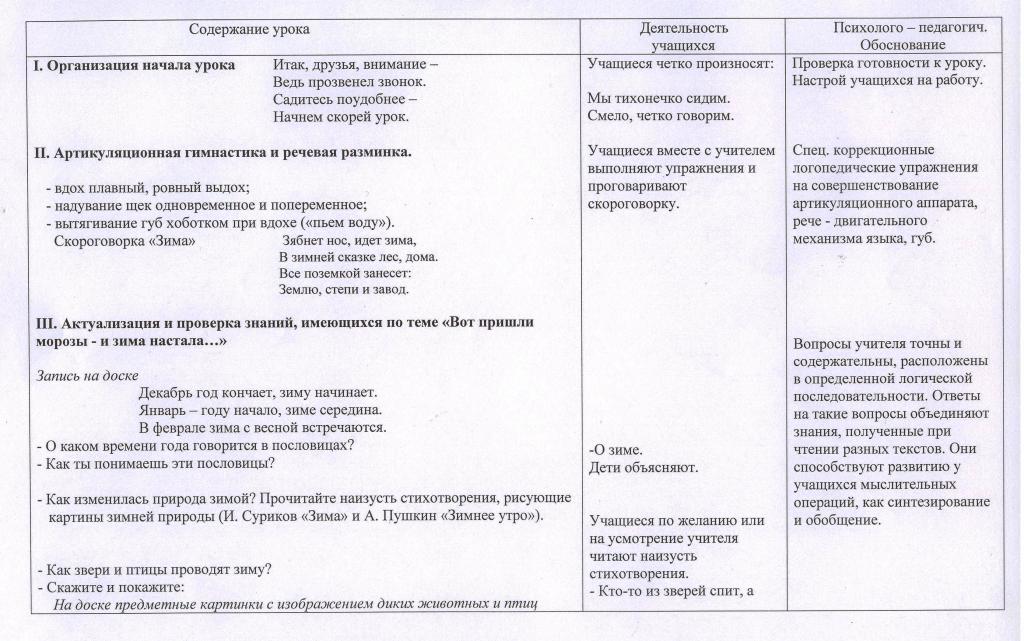 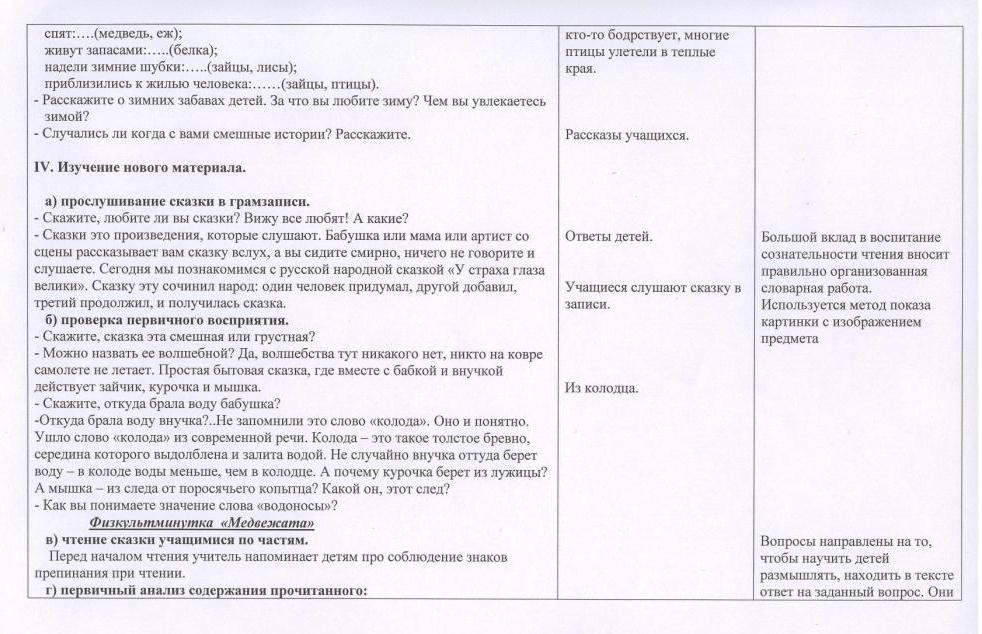 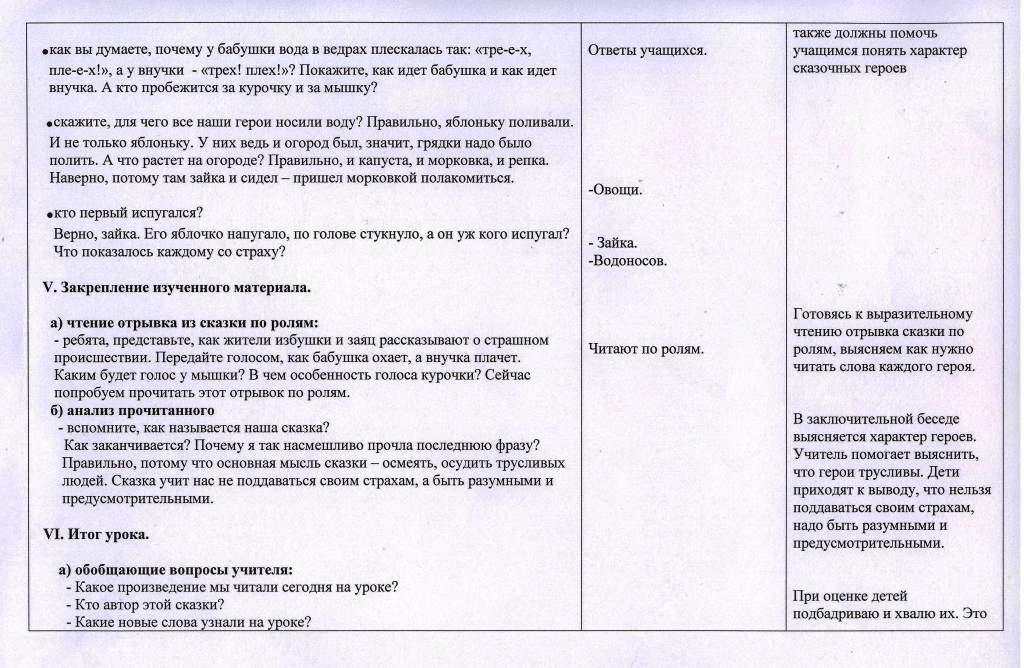 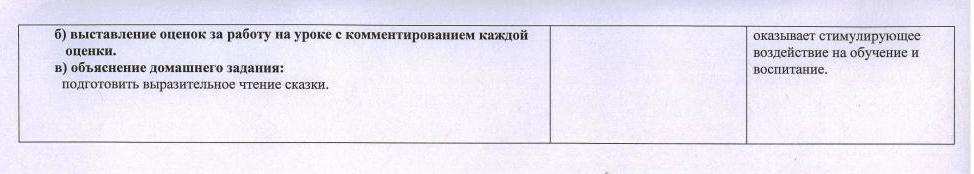 